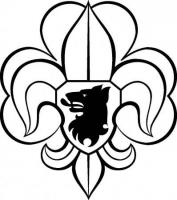 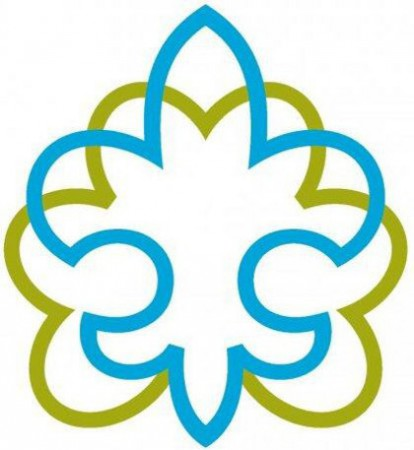 Středisko Údolí Železný BrodVás zve naMemoriál Tomáše Hübnerakterý se bude konat v sobotu 7. října 2017Sraz:  v 8:30 hod., předpokládaný start v 9:00 hod.Konec: dle počtu hlídek cca. 15:00 – 16:00 hod.Co by jste měli vědět:- čtyřčlenné hlídky (dívčí, chlapecké i smíšené)- věkové omezení: pro skauty a skautky, nejstarší účastník chodí v době pořádání závodu do 9. třídy- vybavení: tužka, papír, buzola, KPZ, 30,- Kč na oběd (nádobí zajištěno), kvalitní oděv a obuv- průběh závodu – T A J N É- snažíme se volit úkoly tak, aby nejvíc získalo družstvo, které dokáže improvizovat a přitom i vzájemně spolupracovat- případné dotazy, připomínky, přihlášky atd. směrujte na m.bares@skaut.cz- prosíme, aby za každou soutěžící družinku byla k dispozici aspoň jedna osoba, která bude využita jako rozhodčí na některém ze stanovišť	V případě účasti nám dejte vědět do neděle 17.9.2017, ať víme přibližný počet účastníků – děkujeme.Středisko Údolí Železný Brod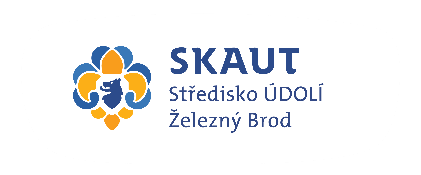 